SUSAN STONE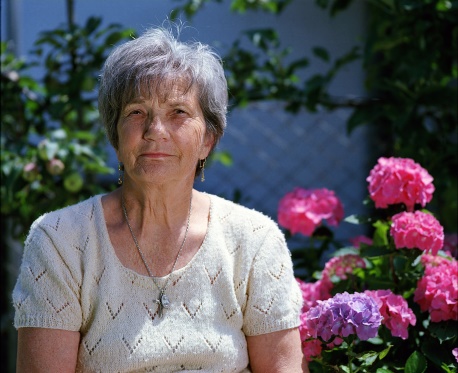 I’m a retired teacher of 40 years. I taught science and math to 5th and 6th graders. I miss the joy of being around children, watching them learn, and babysitting lets me make some extra income in retirement.WORK HISTORY	2013 - present	various families	BabysitterI babysit on an as needed basis for around 8 different families. I’m available to drop off and/or pick up from school, prepare meals, and do general housekeeping as well. I will make sure children follow their same routine that they normally follow.08. 1972 – 06. 2012	jefferson elementary school	Math and Science TeacherDuring my time at Jefferson, I taught math and science at the 5th and 6th grade levels. This included planning lessons and experiments, chaperoning school field trips, grading assignments, creating tests, and many other activities.EDUCATION09.1968 – 05.1972	sTATE UNIVERSITY	BS in Elementary EducationFocus on math and science teachingMinored in BiologyRELATED SKILLSI raised my own 3 kids and taught for 40 years. I’m well-versed in all of the tricks that kids try to pull. I’m very effective with discipline and will not allow your children to misbehave simply because you aren’t there.HOBBIES & INTERESTSReadingGardeningCookingKnittingRATE & AVAILABILITYI will provide my own transportation.RATEMONDAY - THURSDAYFRIDAYSATURDAY$15/hrBefore 10PM2PM – 8PMBefore 2PM and 5-8PM